ČETRTEK, 14. 5.MATEMATIKAŠtevila 16, 17, 18, 19 in 20, konkretnoSLOVENŠČINAVelika tiskana črka ŠSLOVENŠČINAVelika tiskana črka ŠVadi zapis črke Š v veliki črtasti zvezek. Prepiše iz Zvezka za opismenjevanje besede (pero). V preostale vrstice prepiše povedi (zvezdica). V vsako vrstico po eno poved. LIKOVNA UMETNOSTSlikanje – barvna ploskev: Poslikava papirnate nakupovalne vrečkeŠtevila 16, 17, 18, 19 in 20  Konkretno deloUčenec vzame 10 rdečih in 10 modrih  kock.Sestavi stolp iz vseh rdečih kock, nato naj nastavi stolpec iz petih modrih kock. Vprašate: Koliko kock si nastavil skupaj? Naročite, naj doda eno modro kocko. Kocke v obeh stolpcih prešteje in pove, koliko kock je nastavil. - Postavite škatlo za jajca in vanjo položite 10 kamenčkov. Vprašate: Koliko kamenčkov je v škatli? Vzamete novo škatlo in jo postavite ob polno škatlo. V drugo škatlo položite 5 kamenčkov. Vprašate: Koliko kamenčkov je v obeh škatlah? V drugi škatli dodamo 1 kamenček. Kamenčke prešteje in ob škatli postavi kartonček z zapisanim številom 16.- Učenec pripravi dvajsetiček.Nastavi število 16.Grafični zapisV zvezek napiše naslov in s pomočjo šablone nariše vrsto z 10 rdečimi krožci in vrsto s šestimi modrimi krožci.Ogleda si kartonček z zapisanim številom in pove, kako zapišemo število 16.Število napiše ob narisano sliko krožcev in ga prebere.Učenci k dvajsetičku postavijo kartonček s številom 16.Opomba: Ostala števila do 20 pridobite tako, da učenec doda po 1 modro kocko, vi pa v drugo škatlo dodajate po en kamenček.SDZ 3, str. 12Naloga na rumenem poljuPreberete naslov.Preberete prvo okence s pomočjo vprašanj: Koliko jajc je v škatli? Koliko je krožcev na dvajsetičku? Katero število je to?Na enak način berete vse ostale vrste.Zapis števil v zvezekNa papir napišete zaporedje števil od 16 do 20. Poveste, da število zapišemo v en kvadratek (tako kot 15), med števili pa pustimo en kvadratek prazen.    Števila prebere in prepiše v zvezek.Učenec poimenuje sličice v DZO, str. 46, 47. Pove naj ali glas Š sliši v vsaki besedi za sličico.      Učencem demonstrirate izgovor glasu za črko Š.DZO, str. 46, 47Preberete navodilo v oblačku.Poimenuje sličice.Glaskuje besedo za posamezno sličico, določi mesto glasu Š v besedi. V okencih ob sličici označi mesto glasu. Ogleda si poteznost pisanja črke Š.Črko Š napišete na papir.Učenec vadi pisanje črke Š po zraku/po mizi//na papir/ … Pozorni ste na poteznost.Napiše črko v DZO in v zvezek. Pozorni ste na poteznost, držo pisala, sedenje, razmak med črkami, obliko črk, orientacijo na listu.Učenec poimenuje sličice v DZO, str. 46, 47. Pove naj ali glas Š sliši v vsaki besedi za sličico.      Učencem demonstrirate izgovor glasu za črko Š.DZO, str. 46, 47Preberete navodilo v oblačku.Poimenuje sličice.Glaskuje besedo za posamezno sličico, določi mesto glasu Š v besedi. V okencih ob sličici označi mesto glasu. Ogleda si poteznost pisanja črke Š.Črko Š napišete na papir.Učenec vadi pisanje črke Š po zraku/po mizi//na papir/ … Pozorni ste na poteznost.Napiše črko v DZO in v zvezek. Pozorni ste na poteznost, držo pisala, sedenje, razmak med črkami, obliko črk, orientacijo na listu.Učenec poimenuje sličice v DZO, str. 46, 47. Pove naj ali glas Š sliši v vsaki besedi za sličico.      Učencem demonstrirate izgovor glasu za črko Š.DZO, str. 46, 47Preberete navodilo v oblačku.Poimenuje sličice.Glaskuje besedo za posamezno sličico, določi mesto glasu Š v besedi. V okencih ob sličici označi mesto glasu. Ogleda si poteznost pisanja črke Š.Črko Š napišete na papir.Učenec vadi pisanje črke Š po zraku/po mizi//na papir/ … Pozorni ste na poteznost.Napiše črko v DZO in v zvezek. Pozorni ste na poteznost, držo pisala, sedenje, razmak med črkami, obliko črk, orientacijo na listu.Delo pod neposrednim vodstvom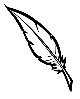 Delo pod posrednim vodstvom starša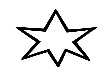 Samostojno delo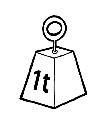       DZO, str. 46Učenec sledi barvni črti in napiše ustrezno črko v okence. Prebere besedi in pove, kaj pomenita, npr.: Kos je ptica; SOK je pijača. Ugotovi, da so v obeh besedah enake črke.Bere besede.Dodatne naloge: Nekaj parov besed iz prve naloge (KOS – SOK…) napiše v zvezek in jih nariše.      DZO, str. 46Učenec sledi barvni črti in napiše ustrezno črko v okence. Prebere besedi in pove, kaj pomenita, npr.: Kos je ptica; SOK je pijača. Ugotovi, da so v obeh besedah enake črke.       DZO, str. 47Bere slikopis.Odgovori na vprašanja, npr.: Kdo ima v duplu mladiče? Kdaj sova lovi hrano? Katero žival ulovi? Komu sova odnese miško?  Učenec ugotovi, katere živali so omenjene v slikopisu. Dodatne naloge: Izbere besede in jih prepiše v zvezek. K besedi nariše ustrezno sličico.Napiše besede za sličice – na barvnem pasu. Nekaj parov besed iz prve naloge (KOS – SOK …) uporabi v povedih. Povedi napiše v zvezek.      DZO, str. 46Učenec sledi barvni črti in napiše ustrezno črko v okence. Prebere besedi in pove, kaj pomenita, npr.: Kos je ptica; SOK je pijača. Ugotovi, da so v obeh besedah enake črke.      DZO, str. 47Bere slikopis.Bere besedilo. Odgovori na vprašanja , npr.: Katera žival je opisana? Je opisana žival ptica? Kako veš? S čim je pokrito telo bele štorklje? Kakšne barve perje ima v krilih? Kakšni sta njeni nogi?Učenec natančno bere povedi. S pravilnim povezovanjem dokaže razumevanje prebranega.Dodatne naloge:Na barvnem zgornjem robu, pri črki Š, v okenca napiše besede za sličice.Lista po zvezku in bere kar želi.NavodilaUčenec zaščiti mizo s časopisnim papirjem. Pripravite papirnato vrečko (navadno, brez reklamnih napisov), škarje, lepilo in kolaž papir ali druge barvne papirje iz koledarjev, plakatov, revij …Izhodišče in vpeljava likovnega problemaPogovorite se o tem, s čim vsem lahko slikamo.Slikanje je izražanje z barvo, torej slikamo tudi tedaj, ko lepimo barvne ploskve.Likovna nalogaPogovorite se o nakupovanju in nakupovalnih vrečkah.Poudarite, kako pomembno je, da ne uporabljamo plastičnih vrečk, pač pa vrečke iz papirja ali blaga.Učenec bo na papirnati nakupovalni vrečki z barvnimi oblikami pripovedoval o naravi … (npr. drevo, cvetoči travnik, ptica, riba … ).Demonstracija postopka rezanja barvnih ploskev in lepljenjaNajprej nareže največje ploskve, potem dodaja manjše. Ploskve lepi na steno vrečke, drugo preko druge.    Spodbujate ga k dobrim idejam in vztrajnosti pri rezanju in lepljenju.Svojo vrečko na majhno podpiše. Naslednji teden jo prinese v šolo.